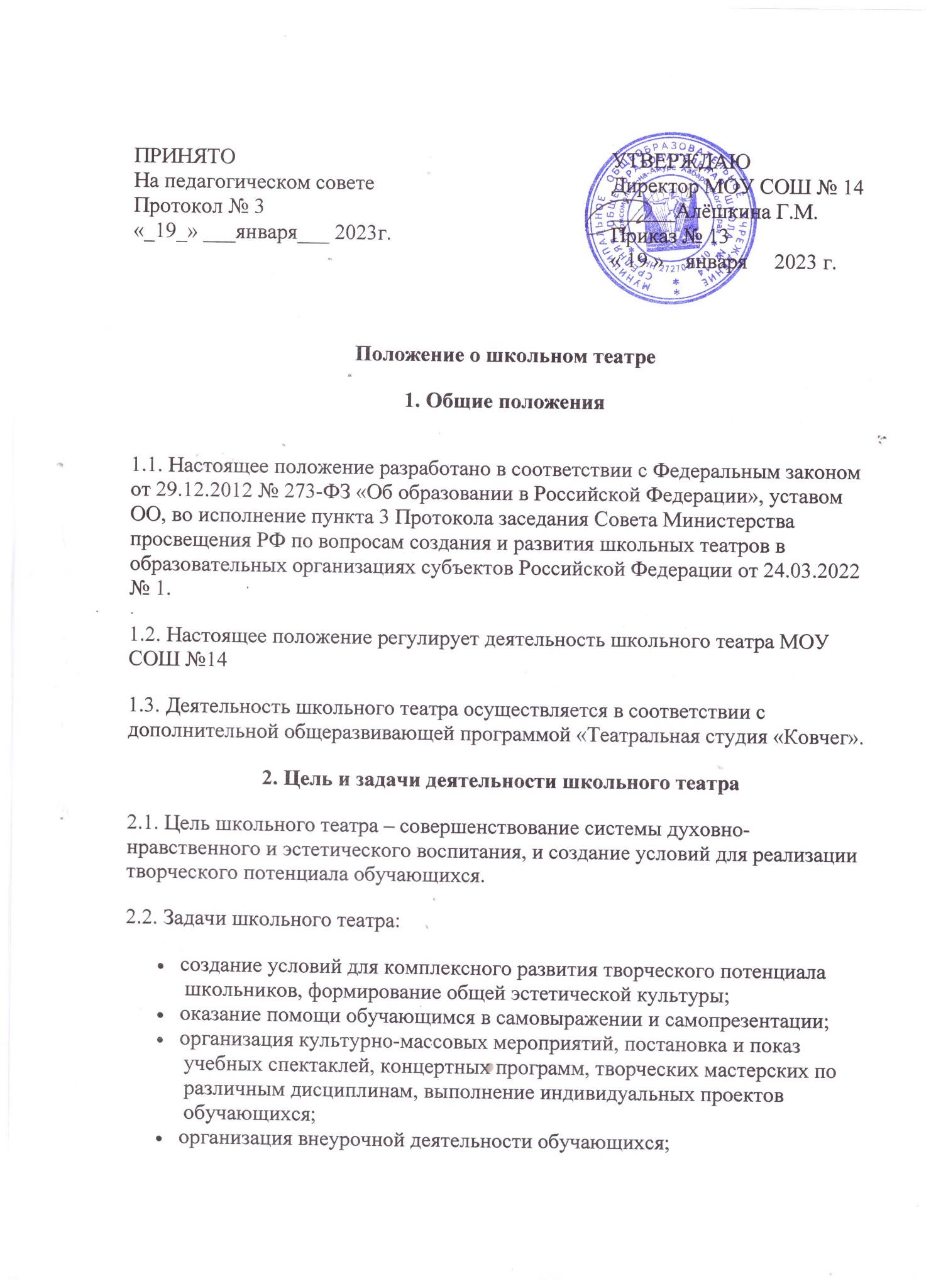 предоставление обучающимся возможности обучения актерскому мастерству, сценической речи, основам игры на музыкальном инструменте, концертмейстерской работе;организация досуга школьников в рамках содержательного общения;закрепление знаний и практических навыков, получаемых обучающимися в ходе образовательного процесса по формированию ключевых компетенций: умений учиться, сотрудничать и работать с информацией;продвижение традиционных ценностей, патриотическое воспитание театральными средствами;осуществление сотрудничества с другими творческими объединениями образовательных организаций, и организаций культуры, в том числе в рамках сетевого взаимодействия.3. Организация деятельности школьного театра3.1. Школьный театр функционирует в течение всего учебного года, а также в каникулярное время.3.2. Деятельность школьного театра организуется в формах учебных занятий  –групповых и индивидуальных, тренингов, творческих мастерских, индивидуальных проектов, спектаклей, концертов, постановок, проектов, социальных практик.3.3. Занятия в школьном театре проводятся: репетиции – кабинет № 107, генеральные репетиции и выступления – актовый зал.3.4. Возраст участников школьного театра: от 7 до 16 лет.3.5. Занятия в школьном театре проводятся по группам или всем составом, а также индивидуально.3.5.1. Предельная наполняемость групп не более 15 человек.3.5.2. Группы обучающихся могут быть одновозрастными и разновозрастными.3.6. Продолжительность и периодичность занятий в школьном театре определяются учебным планом соответствующей образовательной программы, и расписанием занятий.3.7. В работе школьного театра, при наличии условий и согласования руководителя театра (ответственного педагога), могут участвовать совместно с детьми их родители (законные представители), а также педагогические работники МОУ СОШ№ 14 без включения в основной состав.3.8. Содержание деятельности школьного театра определяется соответствующей образовательной программой, реализуемой в театре.Дополнительная общеразвивающая программа, реализуемая в школьном театре, разрабатывается педагогическими работниками по запросам участников образовательных отношений, с учетом национально-культурных традиций и мероприятий, проводимых наразличных уровнях и утверждается приказом руководителя МОУ СОШ №143.9. Педагог дополнительного образования, реализующий дополнительную общеразвивающую программу на базе школьного театра, выбирает по своему усмотрению образовательные технологии и методы, направленные на достижение запланированных личностных, метапредметных и предметных результатов обучающихся.3.10. Учет образовательных достижений обучающихся в школьном театре производится в портфолио обучающихся.3.11. Руководителем школьного театра назначается педагог дополнительного образования в соответствии с приказом МОУ СОШ №144. Контроль за деятельностью школьного театра4.1. Общее руководство и контроль за деятельностью школьного театра осуществляет заместитель директора по воспитательной работе.4.2. Непосредственное руководство школьным театром осуществляет его руководитель.4.3. В целях обеспечения деятельности школьного театра его руководитель:участвует в разработке образовательных программ, реализуемых в школьном театре;ведет регулярную творческую и учебно-воспитательную деятельность на основе учебного плана образовательной программы;разрабатывает расписание занятий школьного театра;формирует репертуар с учетом актуальности, тематической направленности, мероприятий, проводимых на общефедеральном, региональном и муниципальном уровнях;готовит выступления, спектакли, театральные перфомансы, обеспечивает участие обучающихся в конкурсах, смотрах и культурно-массовых мероприятий;представляет отчеты о результатах деятельности школьного театра за отчетные периоды.5. Материально-техническая база школьного база и его финансовое обеспечение5.1. Помещения для работы школьного театра, а также необходимое оборудованием, инвентарем и материалами предоставляет руководство МОУ СОШ № 14 в установленном порядке.5.2. Руководитель школьного театра несет ответственность за сохранность предоставленных материальных ценностей, соблюдение установленного порядка и режима работы учреждения.5.3. Финансовое обеспечение деятельности школьного театра осуществляется за счет:субсидии на выполнение государственного (муниципального) задания, выделенной учреждению; средств физических и юридических лиц в рамках заключенных договоров об оказании спонсорской помощи.